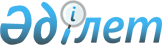 О внесении изменений в постановление акимата Тарбагатайского района от 29 апреля 2021 года № 438 "Об определении перечня должностей специалистов в области социального обеспечения, культуры являющихся гражданскими служащими и работающих в сельской местности"Постановление акимата Тарбагатайского района Восточно-Казахстанской области от 14 июня 2023 года № 114. Зарегистрировано Департаментом юстиции Восточно-Казахстанской области 15 июня 2023 года № 8870-16
      Акимат Тарбагатайского района ПОСТАНОВЛЯЕТ:
      1. Внести в постановление акимата Тарбагатайского района от 29 апреля 2021 года № 438 "Об определении перечня должностей специалистов в области социального обеспечения, культуры являющихся гражданскими служащими и работающих в сельской местности" (зарегистрировано в Реестре государственной регистрации нормативных правовых актов за № 8753) следующие изменения:
      пункт 1 указанного постановления изложить в следующей редакции:
      "1. Определить перечень должностей специалистов в области социального обеспечения, культуры, являющихся гражданскими служащими и работающими в сельской местности согласно приложению к настоящему постановлению";
      приложение к указанному постановлению изложить в новой редакции согласно приложению к настоящему постановлению.
      2. Настоящее постановление вводится в действие по истечении десяти календарных дней после дня его первого официального опубликования. Перечень должностей специалистов в области социального обеспечения, культуры, являющихся гражданскими служащими и работающими в сельской местности
      1. Должности специалистов в области социального обеспечения: заведующий отделением надомного обслуживания, консультант по социальной работе, социальный работник по оценке и определению потребности в специальных социальных услугах, социальный работник по уходу за престарелыми и лиц с инвалидностью, социальный работник по уходу за детьми с инвалидностью и лидцами с инвалидностью старше 18 лет с психоневрологическими заболеваниями, инструктор по трудотерапии, директор центра занятости и специалисты, ассистенты, консультант по социальной работе центра занятости населения, директор реабилитационного центра, специалсит по социальной работе, медицинская сестра (брат), массажист, воспитатель, психолог, учитель труда, логопед, учитель ЛФК, учитель музыки, культорганизатор, психиатор.
      2. Должности специалистов в области культуры: директор, заместитель директора методист, методист по работе с молодежью, менеджер по организаций концертов, артист культорганизаторы, балетмеистерккопониатор, дирижер, режиссер художник театра, концертмеистер помощник режиссера, руководитель мавзолея, руководитель ансамбля, руководитель эстрады, специалист (развит.художеств.искуств), заведующий библиотекой, библиотекарь, библиограф, музыкальный оператор.
					© 2012. РГП на ПХВ «Институт законодательства и правовой информации Республики Казахстан» Министерства юстиции Республики Казахстан
				
      аким Тарбагатайского района 

Д. Жоргекбаев
Приложение к постановлению
акимат Тарбагатайского района
от 14 июня 2023 года
№ 114Приложение к постановлению
Акимата Тарбагатайского района
от 29 апреля 2021 года
№ 438